Níže uvedeného dne, měsíce, roku uzavřely Ing. Marek Hanuš - HAUL se sídlem:                   Brandtova 3270/20, Ústí nad Labem 400 11          statutární zastoupení: Ing. Marek Hanuš IČO:  	 	46013351 bankovní spojení: 	Česká spořitelna, a.s., pob. Ústí nad Labem, č.ú.: 882886359/0800 (dále dodavatel) a Základní škola a Mateřská škola Litvínov, Ruská 2059, okres Most se sídlem: 	 	Litvínov, Ruská 2059, PSČ: 436 01  statutární zastoupení: Mgr. Pavla Tomášová, ředitelka školy IČO:  	 	47326531 bankovní spojení: 	KB exp. Litvínov  	 	 	č. ú.: 39535-491/0100 (dále objednatel) (ve smlouvě společně dále jen jako smluvní strany) tuto Smlouvu o ubytování a zajištění stravování I. Předmět smlouvy 1.1 Touto smlouvu o ubytování a zajištění stravování se dodavatel zavazuje poskytnout objednateli níže specifikovaný prostor sloužící k ubytování k dočasnému užívání. Dodavatel se zavazuje objednateli poskytnout níže specifikované stravování. Objednatel se zavazuje za to dodavateli zaplatit. II. Předmět poskytnutí ubytování a stravy 2.1 Dodavatel poskytuje a přenechává do užívání objednateli ubytovací prostory v RS Palkovické Hůrky, Palkovice 226, Palkovice.  2.2 Dodavatel prohlašuje, že uvedený objekt splňuje hygienické podmínky ubytovacího a stravovacího zařízení a podmínky pro zabezpečení výchovy a výuky v souladu s vyhláškou č. 106/2001 Sb., dále splňuje nároky bezpečnosti práce a protipožární ochrany.  2.3 Dodavatel prohlašuje, že používaná voda je z vodovodu pro veřejnou potřebu. 2.4 Dodavatel prohlašuje, v sociálních prostorách a koupelnách je zajištěna po celou dobu pobytu teplá voda (sprchy), tj. voda určená k osobní hygieně. 2.5 Dodavatel poskytuje objednateli lůžkoviny a povlečení. 2.6 Dodavatel se zavazuje denně provádět na vlastní náklady úklid sociálních zařízení, chodeb, a schodišť. Během pobytu žádný zaměstnanec dodavatele nevstupuje do poskytnutých pokojů.  2.7 Dodavatel poskytne stravu formou plné penze, tj. jídlo 5x denně: snídaně, dopolední svačinu – ovocnou, oběd, odpolední svačinu a večeři a celodenně zajistí pitný režim. Prvním jídlem v den zahájení pobytu bude oběd, posledním jídlem v den ukončení pobytu snídaně. 2.8. Dodavatel neposkytne autobusovou dopravu tam i zpět. III. Doba ubytování a zajištění stravy 3.1 Touto smlouvou se poskytnutí ubytování a zajištění stravy uzavírá na dobu určitou, a to od 13. 5. 2017 do 19. 5. 2017. 3.2 Ubytování začíná 13. 5. 2017 v 13.00 hodin a končí 19. 5. 2017 v 9.00 hodin. 3.3 Ubytování lze ukončit vzájemnou dohodou ke sjednanému datu. IV. Ubytování, stravné a způsob úhrady 4.1 Školy v přírodě se zúčastní 45 platících žáků + 5 vyučujících. Zvýšení kapacity lze učinit po vzájemné dohodě smluvních stran. Odběratel se zavazuje, že průměrný počet platících osob na den během pobytu neklesne pod 40 platících osob („minimální počet účastníků“).  4.2 Dodavatel poskytne zdarma ubytování a stravu 4 učitelům (resp. zaměstnancům odběratele), kteří se žáky na školu v přírodě do Palkovic pojedou. 4.3 Smluvní strany se dohodly na souhrnné ceně za výše uvedené služby v celkové výši 2650,- Kč za každého platícího žáka. V ceně je zahrnuto ubytování, stravování 5x denně s celodenním pitným režimem, snídaně formou švédských stolů, vychovatele na odpolední a večerní program (od 14:30 do 22.00), diplomy, 2x profesionální diskotéka, koblížková párty, slavnostní zavěrečný raut, památeční glejt s fotografií + památeční magnetka či placka, závěrečný ohňostroj, DVD s fotografiemi pro každou třídu, zapůjčení sportovních potřeb, rekreační poplatek. Všechny služby jsou cenově kalkulovány na početní stavy uvedené v bodě 4 této smlouvy. Pokud se platící žák nezúčastní pobytu v celé délce, náleží mu za každý celý pobytový den, které nestrávilo ve středisku, paušální částka 150,- Kč (stravné).  4.4 Úhrada za poskytnuté služby bude provedena ve dvou splátkách. První splátku ve výši 71 550,- Kč se odběratel zavazuje uhradit nejpozději do 15. 4. 2017. Druhá splátka (doplatek) bude uhrazena na základě konečného vyúčtování provedeného v RS Palkovické Hůrky, Palkovice poslední den pobytu, a to na základě doplatkové faktury do 7 dnů od skončení pobytu. 4.5 Objednatel se zavazuje uhradit služby převodním příkazem na základě vystavené faktury, a to na účet dodavatele, vedený u České spořitelny, a.s., pob. Ústí nad Labem, č.ú.: 882886359/0800, VS: číslo faktury, KS: 0308 V. Další ujednání 5.1 Objednatel je oprávněn používat poskytnutý bytový prostor pouze ke sjednanému účelu, zavazuje se udržovat ubytovací prostory, specifikované v čl. I. této smlouvy s péčí řádného hospodáře a zavazuje se dodržovat provozní řád ubytovny včetně řádného uzamykání budovy. 5.2 Objednatel prohlašuje, že byl s provozním řádem ubytovacího zařízení prokazatelně seznámen, a to včetně zákazu kouření ve všech prostorách ubytovny. 5.3 Objednatel se zavazuje určit před zahájením pobytu vedoucího pobytu, se kterým bude dodavatel nadále komunikovat, a který bude před odjezdem i na pobytu zastupovat všechny účastníky objednatele. 5.4 Pověřený vedoucí objednavatele se bude během pobytu pravidelně setkávat se zástupcem dodavatele.  Na těchto koordinačních schůzkách budou zástupci obou smluvních stran řešit veškeré záležitosti týkající se pobytu. Bezodkladné informace (závažné závady na zařízení, změna programu, úrazy, vážná onemocnění a podobně) si vzájemně obě strany vymění bez zbytečného odkladu osobně, případně na kontaktní telefon či email. 5.5 Objednatel prohlašuje, že byl obeznámen s ubytovacími prostory a přijímá jej ve stavu, v jakém se nachází. 5.6 Objednatel je povinen bez zbytečného odkladu oznámit dodavateli potřebu odstranění závad v ubytovacích prostorech, které nevznikly vinou objednatele a umožnit jejich odstranění. 5.7 Dodavatel umožní pracovníkům objednavatele možnost kontroly zařízení objektu, které souvisejí s poskytovanými službami, zejména s přípravou a výdejem stravy. 5.8 Dodavatel za pomoci svých zaměstnanců – vychovatelů, přebírá plnou právní odpovědnost za děti svěřené do péče po dobu výkonu jejich funkce v souladu s § 2920 a § 2921 zákona č.89/2012 Sb. Občanského zákoníku, ve znění pozdějších předpisů VI. Závěrečná ustanovení 6.1 Tato smlouva se řídí právním řádem České republiky, a to zákonem č. 89/2012 Sb., občanský zákoník, ve znění pozdějších předpisů, a dalšími platnými účinnými právními předpisy. 6.2 Smluvní strany prohlašují, že se s obsahem smlouvy řádně seznámily, že byla sepsána dle jejich svobodné a vážné vůle a nebyla sjednána v tísni. 6.3 Tato smlouva nabývá účinnosti dnem jejího podpisu posledním z účastníků. Tuto smlouvu je možné měnit nebo doplňovat jen písemnými dodatky. 6.4 Veškeré písemnosti, zasílané účastníky navzájem v souvislosti s touto smlouvou, je nutné v případě, že nebudou doručeny osobně nebo kurýrem, zaslat doporučenou poštou na adresy účastníků vedené v záhlaví této smlouvy. V případě, že se takto zaslanou písemnost poště nepodaří doručit adresátovi, z důvodu nikoliv na straně odesílatele nebo pošty, tak platí, že zásilka byla doručena adresátovi 5. dne ode dne předání zásilky k přepravě doporučenou poštou a to i tehdy, pokud se adresát o zásilce nedozvěděl.  6.5 Tato smlouva se vyhotovuje ve dvou stejnopisech s platností originálu, z nichž se po jednom vydává pronajímateli a nájemci. Účastníci si tuto smlouvu přečetli a s jejím obsahem souhlasí, což stvrzují svými podpisy. 6.6 Potvrzenou smlouvu včetně příloh odběratel zašle na adresu dodavatele nejpozději do 7 dnů od doručení.  6.7 Smluvní strany souhlasí s tím, aby tato smlouva včetně příloh byla vedena v evidenci smluv vedené Základní školou a Mateřskou školou Litvínov, Ruská 2059, okres Most, která bude přístupná dle zákona č. 106/1999 Sb., o svobodném přístupu k informacím, a která obsahuje údaje o smluvních stranách, předmětu smlouvy, číselné označení smlouvy a datum jejího uzavření.  6.8 Smluvní strany prohlašují, že skutečnosti uvedené v této Smlouvě nepovažují za obchodní tajemství a udělují svolení k jejich zpřístupnění ve smyslu zákona č. 106/1999 Sb., o svobodném přístupu k informacím.  6.9 Tato Smlouva včetně příloh bude v plném rozsahu uveřejněna v informačním systému registru smluv na Portále veřejné správy dle zákona č. 340/2015 Sb., o registru smluv. 6.9.1 Tato Smlouva nabývá účinnosti dnem, kdy Základní škola a Mateřská škola Litvínov, Ruská 2059, okres Most uveřejní Smlouvu včetně dodatků v informačním systému registru smluv na Portále veřejné správy.  	 	 	 	 	 	VII. 7.0 Nedílnou součástí této smlouvy je prostá kopie živnostenského listu a jídelníček po dobu pobytu – jako příloha č.1 a 2.                       V Litvínově dne …………….     …………………………………..                                 …………………………………..  	                                     objednatel 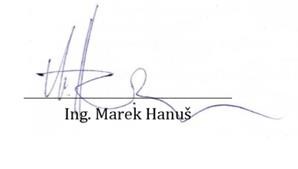 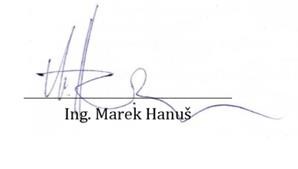 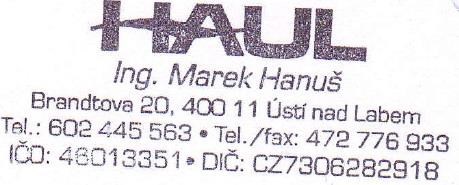 Příloha č. 1 – Kopie živnostenského listu provozovatele Příloha č. 2 – Jídelníček 